甘肃旭日假期西宁分公司团队/散客确认书打印日期：2019/12/9 8:35:55甲方乌兰龙盛乌兰龙盛联系人罗秉义联系电话1565183528815651835288乙方甘肃旭日假期国际旅行社有限责任公司西宁分公司甘肃旭日假期国际旅行社有限责任公司西宁分公司联系人马晏成联系电话1990978981419909789814团期编号XNN08MU191210AXNN08MU191210A产品名称4荣耀云南昆明大理丽江版纳8日游4荣耀云南昆明大理丽江版纳8日游4荣耀云南昆明大理丽江版纳8日游4荣耀云南昆明大理丽江版纳8日游发团日期2019-12-102019-12-10回团日期2019-12-17参团人数2(2大)2(2大)大交通信息大交通信息大交通信息大交通信息大交通信息大交通信息大交通信息大交通信息启程 2019-12-10 MU2359 西宁→昆明 06:50-09:20
返程 2019-12-17 MU2360 昆明→西宁 10:20-13:0启程 2019-12-10 MU2359 西宁→昆明 06:50-09:20
返程 2019-12-17 MU2360 昆明→西宁 10:20-13:0启程 2019-12-10 MU2359 西宁→昆明 06:50-09:20
返程 2019-12-17 MU2360 昆明→西宁 10:20-13:0启程 2019-12-10 MU2359 西宁→昆明 06:50-09:20
返程 2019-12-17 MU2360 昆明→西宁 10:20-13:0启程 2019-12-10 MU2359 西宁→昆明 06:50-09:20
返程 2019-12-17 MU2360 昆明→西宁 10:20-13:0启程 2019-12-10 MU2359 西宁→昆明 06:50-09:20
返程 2019-12-17 MU2360 昆明→西宁 10:20-13:0启程 2019-12-10 MU2359 西宁→昆明 06:50-09:20
返程 2019-12-17 MU2360 昆明→西宁 10:20-13:0启程 2019-12-10 MU2359 西宁→昆明 06:50-09:20
返程 2019-12-17 MU2360 昆明→西宁 10:20-13:0旅客名单旅客名单旅客名单旅客名单旅客名单旅客名单旅客名单旅客名单姓名证件号码证件号码联系电话姓名证件号码证件号码联系电话1、南头632821195008011415632821195008011415153497711862、傲得达日玛632821196110011416632821196110011416重要提示：请仔细检查，名单一旦出错不可更改，只能退票后重买，造成损失，我社不予负责，出票名单以贵社提供的客人名单为准；具体航班时间及行程内容请参照出团通知。重要提示：请仔细检查，名单一旦出错不可更改，只能退票后重买，造成损失，我社不予负责，出票名单以贵社提供的客人名单为准；具体航班时间及行程内容请参照出团通知。重要提示：请仔细检查，名单一旦出错不可更改，只能退票后重买，造成损失，我社不予负责，出票名单以贵社提供的客人名单为准；具体航班时间及行程内容请参照出团通知。重要提示：请仔细检查，名单一旦出错不可更改，只能退票后重买，造成损失，我社不予负责，出票名单以贵社提供的客人名单为准；具体航班时间及行程内容请参照出团通知。重要提示：请仔细检查，名单一旦出错不可更改，只能退票后重买，造成损失，我社不予负责，出票名单以贵社提供的客人名单为准；具体航班时间及行程内容请参照出团通知。重要提示：请仔细检查，名单一旦出错不可更改，只能退票后重买，造成损失，我社不予负责，出票名单以贵社提供的客人名单为准；具体航班时间及行程内容请参照出团通知。重要提示：请仔细检查，名单一旦出错不可更改，只能退票后重买，造成损失，我社不予负责，出票名单以贵社提供的客人名单为准；具体航班时间及行程内容请参照出团通知。重要提示：请仔细检查，名单一旦出错不可更改，只能退票后重买，造成损失，我社不予负责，出票名单以贵社提供的客人名单为准；具体航班时间及行程内容请参照出团通知。费用明细费用明细费用明细费用明细费用明细费用明细费用明细费用明细序号项目项目数量单价小计备注备注1成人成人21500.003000.00合计总金额：叁仟元整总金额：叁仟元整总金额：叁仟元整总金额：叁仟元整3000.003000.003000.00请将款项汇入我社指定账户并传汇款凭证，如向非指定或员工个人账户等汇款，不作为团款确认，且造成的损失我社概不负责；出团前须结清所有费用！请将款项汇入我社指定账户并传汇款凭证，如向非指定或员工个人账户等汇款，不作为团款确认，且造成的损失我社概不负责；出团前须结清所有费用！请将款项汇入我社指定账户并传汇款凭证，如向非指定或员工个人账户等汇款，不作为团款确认，且造成的损失我社概不负责；出团前须结清所有费用！请将款项汇入我社指定账户并传汇款凭证，如向非指定或员工个人账户等汇款，不作为团款确认，且造成的损失我社概不负责；出团前须结清所有费用！请将款项汇入我社指定账户并传汇款凭证，如向非指定或员工个人账户等汇款，不作为团款确认，且造成的损失我社概不负责；出团前须结清所有费用！请将款项汇入我社指定账户并传汇款凭证，如向非指定或员工个人账户等汇款，不作为团款确认，且造成的损失我社概不负责；出团前须结清所有费用！请将款项汇入我社指定账户并传汇款凭证，如向非指定或员工个人账户等汇款，不作为团款确认，且造成的损失我社概不负责；出团前须结清所有费用！请将款项汇入我社指定账户并传汇款凭证，如向非指定或员工个人账户等汇款，不作为团款确认，且造成的损失我社概不负责；出团前须结清所有费用！账户信息账户信息账户信息账户信息账户信息账户信息账户信息账户信息青海旅游集散中心青海旅游集散中心青海旅游集散中心青海旅游集散中心青海旅游集散中心123123123招商银行招商银行招商银行郭阿蓓郭阿蓓621485972057918262148597205791826214859720579182兰州公账兰州公账兰州公账袁强袁强123123123东航B2B系统东航B2B系统东航B2B系统东航B2B系统东航B2B系统092059000006927509205900000692750920590000069275凤凰公账凤凰公账凤凰公账南京凤凰南京凤凰123123123南京艾璟蜜橙旅游有限公司南京艾璟蜜橙旅游有限公司南京艾璟蜜橙旅游有限公司南京艾璟蜜橙旅游有限公司南京艾璟蜜橙旅游有限公司101006010400101201010060104001012010100601040010120青海康泰国际旅行社有限公司青海康泰国际旅行社有限公司青海康泰国际旅行社有限公司工行西宁西大街支行工行西宁西大街支行280600060920004548228060006092000454822806000609200045482百事通总社百事通总社百事通总社123123123123123工商银行（郭阿蓓）工商银行（郭阿蓓）工商银行（郭阿蓓）郭阿蓓郭阿蓓622208280600206794562220828060020679456222082806002067945南京锦绣江南国际旅游有限公司南京锦绣江南国际旅游有限公司南京锦绣江南国际旅游有限公司祁忠祁忠621700137000139857462170013700013985746217001370001398574行程安排行程安排行程安排行程安排行程安排行程安排行程安排行程安排2019/12/10西宁-昆明(飞机)西宁-昆明(飞机)西宁-昆明(飞机)西宁-昆明(飞机)西宁-昆明(飞机)西宁-昆明(飞机)西宁-昆明(飞机)2019/12/10早上指定地点集合，乘飞机赴昆明，接机后乘车前往大理游览【云海芳草】，来感受风花雪月唯美的一幕，让眼前的一切都写满“美好”二字，占地1100多亩，四季有花，让您陶醉其中。后安排赠送【洱海骑行】环绕洱海，让您饱览洱海全景，后品尝下午茶：在花海中品尝花生、瓜子、梅子、花茶。游览云南省非物质文化遗产——【鱼鹰技艺展示】。聘请大理知名老艺人展示民歌小调。在海边舞台上重现国家级非物质文化遗产——绕三灵民俗活动。游客一同参与白族婚礼拜堂成亲互动节目。在苍山脚下洱海边品本土白族文化，领略苍洱风光的同时，让游客和鱼鹰亲密接触免费拍照，晚餐后，乘车至丽江，游览被誉为“高原姑苏”的【丽江古城】（含古城维护费）（约1小时）、“形如官印、权镇四方”的【四方街】，体会那高原上的“家家溪水绕户转，户户垂杨赛江南”的纳西风情早上指定地点集合，乘飞机赴昆明，接机后乘车前往大理游览【云海芳草】，来感受风花雪月唯美的一幕，让眼前的一切都写满“美好”二字，占地1100多亩，四季有花，让您陶醉其中。后安排赠送【洱海骑行】环绕洱海，让您饱览洱海全景，后品尝下午茶：在花海中品尝花生、瓜子、梅子、花茶。游览云南省非物质文化遗产——【鱼鹰技艺展示】。聘请大理知名老艺人展示民歌小调。在海边舞台上重现国家级非物质文化遗产——绕三灵民俗活动。游客一同参与白族婚礼拜堂成亲互动节目。在苍山脚下洱海边品本土白族文化，领略苍洱风光的同时，让游客和鱼鹰亲密接触免费拍照，晚餐后，乘车至丽江，游览被誉为“高原姑苏”的【丽江古城】（含古城维护费）（约1小时）、“形如官印、权镇四方”的【四方街】，体会那高原上的“家家溪水绕户转，户户垂杨赛江南”的纳西风情早上指定地点集合，乘飞机赴昆明，接机后乘车前往大理游览【云海芳草】，来感受风花雪月唯美的一幕，让眼前的一切都写满“美好”二字，占地1100多亩，四季有花，让您陶醉其中。后安排赠送【洱海骑行】环绕洱海，让您饱览洱海全景，后品尝下午茶：在花海中品尝花生、瓜子、梅子、花茶。游览云南省非物质文化遗产——【鱼鹰技艺展示】。聘请大理知名老艺人展示民歌小调。在海边舞台上重现国家级非物质文化遗产——绕三灵民俗活动。游客一同参与白族婚礼拜堂成亲互动节目。在苍山脚下洱海边品本土白族文化，领略苍洱风光的同时，让游客和鱼鹰亲密接触免费拍照，晚餐后，乘车至丽江，游览被誉为“高原姑苏”的【丽江古城】（含古城维护费）（约1小时）、“形如官印、权镇四方”的【四方街】，体会那高原上的“家家溪水绕户转，户户垂杨赛江南”的纳西风情早上指定地点集合，乘飞机赴昆明，接机后乘车前往大理游览【云海芳草】，来感受风花雪月唯美的一幕，让眼前的一切都写满“美好”二字，占地1100多亩，四季有花，让您陶醉其中。后安排赠送【洱海骑行】环绕洱海，让您饱览洱海全景，后品尝下午茶：在花海中品尝花生、瓜子、梅子、花茶。游览云南省非物质文化遗产——【鱼鹰技艺展示】。聘请大理知名老艺人展示民歌小调。在海边舞台上重现国家级非物质文化遗产——绕三灵民俗活动。游客一同参与白族婚礼拜堂成亲互动节目。在苍山脚下洱海边品本土白族文化，领略苍洱风光的同时，让游客和鱼鹰亲密接触免费拍照，晚餐后，乘车至丽江，游览被誉为“高原姑苏”的【丽江古城】（含古城维护费）（约1小时）、“形如官印、权镇四方”的【四方街】，体会那高原上的“家家溪水绕户转，户户垂杨赛江南”的纳西风情早上指定地点集合，乘飞机赴昆明，接机后乘车前往大理游览【云海芳草】，来感受风花雪月唯美的一幕，让眼前的一切都写满“美好”二字，占地1100多亩，四季有花，让您陶醉其中。后安排赠送【洱海骑行】环绕洱海，让您饱览洱海全景，后品尝下午茶：在花海中品尝花生、瓜子、梅子、花茶。游览云南省非物质文化遗产——【鱼鹰技艺展示】。聘请大理知名老艺人展示民歌小调。在海边舞台上重现国家级非物质文化遗产——绕三灵民俗活动。游客一同参与白族婚礼拜堂成亲互动节目。在苍山脚下洱海边品本土白族文化，领略苍洱风光的同时，让游客和鱼鹰亲密接触免费拍照，晚餐后，乘车至丽江，游览被誉为“高原姑苏”的【丽江古城】（含古城维护费）（约1小时）、“形如官印、权镇四方”的【四方街】，体会那高原上的“家家溪水绕户转，户户垂杨赛江南”的纳西风情早上指定地点集合，乘飞机赴昆明，接机后乘车前往大理游览【云海芳草】，来感受风花雪月唯美的一幕，让眼前的一切都写满“美好”二字，占地1100多亩，四季有花，让您陶醉其中。后安排赠送【洱海骑行】环绕洱海，让您饱览洱海全景，后品尝下午茶：在花海中品尝花生、瓜子、梅子、花茶。游览云南省非物质文化遗产——【鱼鹰技艺展示】。聘请大理知名老艺人展示民歌小调。在海边舞台上重现国家级非物质文化遗产——绕三灵民俗活动。游客一同参与白族婚礼拜堂成亲互动节目。在苍山脚下洱海边品本土白族文化，领略苍洱风光的同时，让游客和鱼鹰亲密接触免费拍照，晚餐后，乘车至丽江，游览被誉为“高原姑苏”的【丽江古城】（含古城维护费）（约1小时）、“形如官印、权镇四方”的【四方街】，体会那高原上的“家家溪水绕户转，户户垂杨赛江南”的纳西风情早上指定地点集合，乘飞机赴昆明，接机后乘车前往大理游览【云海芳草】，来感受风花雪月唯美的一幕，让眼前的一切都写满“美好”二字，占地1100多亩，四季有花，让您陶醉其中。后安排赠送【洱海骑行】环绕洱海，让您饱览洱海全景，后品尝下午茶：在花海中品尝花生、瓜子、梅子、花茶。游览云南省非物质文化遗产——【鱼鹰技艺展示】。聘请大理知名老艺人展示民歌小调。在海边舞台上重现国家级非物质文化遗产——绕三灵民俗活动。游客一同参与白族婚礼拜堂成亲互动节目。在苍山脚下洱海边品本土白族文化，领略苍洱风光的同时，让游客和鱼鹰亲密接触免费拍照，晚餐后，乘车至丽江，游览被誉为“高原姑苏”的【丽江古城】（含古城维护费）（约1小时）、“形如官印、权镇四方”的【四方街】，体会那高原上的“家家溪水绕户转，户户垂杨赛江南”的纳西风情2019/12/10早餐：无；午餐：含；晚餐：含；住宿：丽江早餐：无；午餐：含；晚餐：含；住宿：丽江早餐：无；午餐：含；晚餐：含；住宿：丽江早餐：无；午餐：含；晚餐：含；住宿：丽江早餐：无；午餐：含；晚餐：含；住宿：丽江早餐：无；午餐：含；晚餐：含；住宿：丽江早餐：无；午餐：含；晚餐：含；住宿：丽江2019/12/11丽江(旅游大巴)丽江(旅游大巴)丽江(旅游大巴)丽江(旅游大巴)丽江(旅游大巴)丽江(旅游大巴)丽江(旅游大巴)2019/12/11早餐后前往【拉市海景区】（含国际湿地公园门票），拉市海是云南省第一个以“湿地”命名的自然保护区，这是一片神奇的乐土，除了湿地里丰美水草、小鱼小虾的诱惑外，还是一面宽阔安静的湖泊，蓝蓝的天空下，湖面泛着盈盈的绿光，乘坐电瓶车（费用自理40元/人）至拉市海国际湿地公园，内参观候鸟碑林，东巴文化园，沿栈道欣赏静溢而神秘的湖面美景。之后游览丽江最具特色的高原康养文旅综合度假区，【东巴秘境】-玉龙雪山大峡谷（游览时间90分钟左右）（电瓶车自理60元/人）。特别赠送：观赏歌舞表演--【藏谜】藏谜是宋城演艺旗下的一台大型藏族原生态歌舞。由容中尔甲担任总制作，著名舞蹈艺术家杨丽萍担任节目总编导、艺术总监。原汁原味地表现了藏族文化，是情景式展现藏族文化的歌舞乐诗篇早餐后前往【拉市海景区】（含国际湿地公园门票），拉市海是云南省第一个以“湿地”命名的自然保护区，这是一片神奇的乐土，除了湿地里丰美水草、小鱼小虾的诱惑外，还是一面宽阔安静的湖泊，蓝蓝的天空下，湖面泛着盈盈的绿光，乘坐电瓶车（费用自理40元/人）至拉市海国际湿地公园，内参观候鸟碑林，东巴文化园，沿栈道欣赏静溢而神秘的湖面美景。之后游览丽江最具特色的高原康养文旅综合度假区，【东巴秘境】-玉龙雪山大峡谷（游览时间90分钟左右）（电瓶车自理60元/人）。特别赠送：观赏歌舞表演--【藏谜】藏谜是宋城演艺旗下的一台大型藏族原生态歌舞。由容中尔甲担任总制作，著名舞蹈艺术家杨丽萍担任节目总编导、艺术总监。原汁原味地表现了藏族文化，是情景式展现藏族文化的歌舞乐诗篇早餐后前往【拉市海景区】（含国际湿地公园门票），拉市海是云南省第一个以“湿地”命名的自然保护区，这是一片神奇的乐土，除了湿地里丰美水草、小鱼小虾的诱惑外，还是一面宽阔安静的湖泊，蓝蓝的天空下，湖面泛着盈盈的绿光，乘坐电瓶车（费用自理40元/人）至拉市海国际湿地公园，内参观候鸟碑林，东巴文化园，沿栈道欣赏静溢而神秘的湖面美景。之后游览丽江最具特色的高原康养文旅综合度假区，【东巴秘境】-玉龙雪山大峡谷（游览时间90分钟左右）（电瓶车自理60元/人）。特别赠送：观赏歌舞表演--【藏谜】藏谜是宋城演艺旗下的一台大型藏族原生态歌舞。由容中尔甲担任总制作，著名舞蹈艺术家杨丽萍担任节目总编导、艺术总监。原汁原味地表现了藏族文化，是情景式展现藏族文化的歌舞乐诗篇早餐后前往【拉市海景区】（含国际湿地公园门票），拉市海是云南省第一个以“湿地”命名的自然保护区，这是一片神奇的乐土，除了湿地里丰美水草、小鱼小虾的诱惑外，还是一面宽阔安静的湖泊，蓝蓝的天空下，湖面泛着盈盈的绿光，乘坐电瓶车（费用自理40元/人）至拉市海国际湿地公园，内参观候鸟碑林，东巴文化园，沿栈道欣赏静溢而神秘的湖面美景。之后游览丽江最具特色的高原康养文旅综合度假区，【东巴秘境】-玉龙雪山大峡谷（游览时间90分钟左右）（电瓶车自理60元/人）。特别赠送：观赏歌舞表演--【藏谜】藏谜是宋城演艺旗下的一台大型藏族原生态歌舞。由容中尔甲担任总制作，著名舞蹈艺术家杨丽萍担任节目总编导、艺术总监。原汁原味地表现了藏族文化，是情景式展现藏族文化的歌舞乐诗篇早餐后前往【拉市海景区】（含国际湿地公园门票），拉市海是云南省第一个以“湿地”命名的自然保护区，这是一片神奇的乐土，除了湿地里丰美水草、小鱼小虾的诱惑外，还是一面宽阔安静的湖泊，蓝蓝的天空下，湖面泛着盈盈的绿光，乘坐电瓶车（费用自理40元/人）至拉市海国际湿地公园，内参观候鸟碑林，东巴文化园，沿栈道欣赏静溢而神秘的湖面美景。之后游览丽江最具特色的高原康养文旅综合度假区，【东巴秘境】-玉龙雪山大峡谷（游览时间90分钟左右）（电瓶车自理60元/人）。特别赠送：观赏歌舞表演--【藏谜】藏谜是宋城演艺旗下的一台大型藏族原生态歌舞。由容中尔甲担任总制作，著名舞蹈艺术家杨丽萍担任节目总编导、艺术总监。原汁原味地表现了藏族文化，是情景式展现藏族文化的歌舞乐诗篇早餐后前往【拉市海景区】（含国际湿地公园门票），拉市海是云南省第一个以“湿地”命名的自然保护区，这是一片神奇的乐土，除了湿地里丰美水草、小鱼小虾的诱惑外，还是一面宽阔安静的湖泊，蓝蓝的天空下，湖面泛着盈盈的绿光，乘坐电瓶车（费用自理40元/人）至拉市海国际湿地公园，内参观候鸟碑林，东巴文化园，沿栈道欣赏静溢而神秘的湖面美景。之后游览丽江最具特色的高原康养文旅综合度假区，【东巴秘境】-玉龙雪山大峡谷（游览时间90分钟左右）（电瓶车自理60元/人）。特别赠送：观赏歌舞表演--【藏谜】藏谜是宋城演艺旗下的一台大型藏族原生态歌舞。由容中尔甲担任总制作，著名舞蹈艺术家杨丽萍担任节目总编导、艺术总监。原汁原味地表现了藏族文化，是情景式展现藏族文化的歌舞乐诗篇早餐后前往【拉市海景区】（含国际湿地公园门票），拉市海是云南省第一个以“湿地”命名的自然保护区，这是一片神奇的乐土，除了湿地里丰美水草、小鱼小虾的诱惑外，还是一面宽阔安静的湖泊，蓝蓝的天空下，湖面泛着盈盈的绿光，乘坐电瓶车（费用自理40元/人）至拉市海国际湿地公园，内参观候鸟碑林，东巴文化园，沿栈道欣赏静溢而神秘的湖面美景。之后游览丽江最具特色的高原康养文旅综合度假区，【东巴秘境】-玉龙雪山大峡谷（游览时间90分钟左右）（电瓶车自理60元/人）。特别赠送：观赏歌舞表演--【藏谜】藏谜是宋城演艺旗下的一台大型藏族原生态歌舞。由容中尔甲担任总制作，著名舞蹈艺术家杨丽萍担任节目总编导、艺术总监。原汁原味地表现了藏族文化，是情景式展现藏族文化的歌舞乐诗篇2019/12/11早餐：含；午餐：纳西喜宴；晚餐：自理；住宿：丽江早餐：含；午餐：纳西喜宴；晚餐：自理；住宿：丽江早餐：含；午餐：纳西喜宴；晚餐：自理；住宿：丽江早餐：含；午餐：纳西喜宴；晚餐：自理；住宿：丽江早餐：含；午餐：纳西喜宴；晚餐：自理；住宿：丽江早餐：含；午餐：纳西喜宴；晚餐：自理；住宿：丽江早餐：含；午餐：纳西喜宴；晚餐：自理；住宿：丽江2019/12/12丽江-楚雄(旅游大巴)丽江-楚雄(旅游大巴)丽江-楚雄(旅游大巴)丽江-楚雄(旅游大巴)丽江-楚雄(旅游大巴)丽江-楚雄(旅游大巴)丽江-楚雄(旅游大巴)2019/12/12早餐后，乘车前往安宁/楚雄，途中游览文献名邦—【大理古城】（不含古维和电瓶车）（游览45分钟），漫步驰名中外的【洋人街】（游览时间60分钟）这里传承了1200年的古南诏历史，“五华楼”、古老的城墙、城门以及旧时的巷道无一不是南诏古国文明的历史缩影。后参观白族民居，白族民居美轮美奂，是汉白族文化水乳交融的结晶；品尝千年历史的“头苦、二甘、三回味”的大理【三道茶表演】。观看“白族歌舞”，“三道茶”神秘而又令人回味无穷，反映了白族人民的乐天自信，热情好客白族。后乘车前往安宁或楚雄，入住酒店早餐后，乘车前往安宁/楚雄，途中游览文献名邦—【大理古城】（不含古维和电瓶车）（游览45分钟），漫步驰名中外的【洋人街】（游览时间60分钟）这里传承了1200年的古南诏历史，“五华楼”、古老的城墙、城门以及旧时的巷道无一不是南诏古国文明的历史缩影。后参观白族民居，白族民居美轮美奂，是汉白族文化水乳交融的结晶；品尝千年历史的“头苦、二甘、三回味”的大理【三道茶表演】。观看“白族歌舞”，“三道茶”神秘而又令人回味无穷，反映了白族人民的乐天自信，热情好客白族。后乘车前往安宁或楚雄，入住酒店早餐后，乘车前往安宁/楚雄，途中游览文献名邦—【大理古城】（不含古维和电瓶车）（游览45分钟），漫步驰名中外的【洋人街】（游览时间60分钟）这里传承了1200年的古南诏历史，“五华楼”、古老的城墙、城门以及旧时的巷道无一不是南诏古国文明的历史缩影。后参观白族民居，白族民居美轮美奂，是汉白族文化水乳交融的结晶；品尝千年历史的“头苦、二甘、三回味”的大理【三道茶表演】。观看“白族歌舞”，“三道茶”神秘而又令人回味无穷，反映了白族人民的乐天自信，热情好客白族。后乘车前往安宁或楚雄，入住酒店早餐后，乘车前往安宁/楚雄，途中游览文献名邦—【大理古城】（不含古维和电瓶车）（游览45分钟），漫步驰名中外的【洋人街】（游览时间60分钟）这里传承了1200年的古南诏历史，“五华楼”、古老的城墙、城门以及旧时的巷道无一不是南诏古国文明的历史缩影。后参观白族民居，白族民居美轮美奂，是汉白族文化水乳交融的结晶；品尝千年历史的“头苦、二甘、三回味”的大理【三道茶表演】。观看“白族歌舞”，“三道茶”神秘而又令人回味无穷，反映了白族人民的乐天自信，热情好客白族。后乘车前往安宁或楚雄，入住酒店早餐后，乘车前往安宁/楚雄，途中游览文献名邦—【大理古城】（不含古维和电瓶车）（游览45分钟），漫步驰名中外的【洋人街】（游览时间60分钟）这里传承了1200年的古南诏历史，“五华楼”、古老的城墙、城门以及旧时的巷道无一不是南诏古国文明的历史缩影。后参观白族民居，白族民居美轮美奂，是汉白族文化水乳交融的结晶；品尝千年历史的“头苦、二甘、三回味”的大理【三道茶表演】。观看“白族歌舞”，“三道茶”神秘而又令人回味无穷，反映了白族人民的乐天自信，热情好客白族。后乘车前往安宁或楚雄，入住酒店早餐后，乘车前往安宁/楚雄，途中游览文献名邦—【大理古城】（不含古维和电瓶车）（游览45分钟），漫步驰名中外的【洋人街】（游览时间60分钟）这里传承了1200年的古南诏历史，“五华楼”、古老的城墙、城门以及旧时的巷道无一不是南诏古国文明的历史缩影。后参观白族民居，白族民居美轮美奂，是汉白族文化水乳交融的结晶；品尝千年历史的“头苦、二甘、三回味”的大理【三道茶表演】。观看“白族歌舞”，“三道茶”神秘而又令人回味无穷，反映了白族人民的乐天自信，热情好客白族。后乘车前往安宁或楚雄，入住酒店早餐后，乘车前往安宁/楚雄，途中游览文献名邦—【大理古城】（不含古维和电瓶车）（游览45分钟），漫步驰名中外的【洋人街】（游览时间60分钟）这里传承了1200年的古南诏历史，“五华楼”、古老的城墙、城门以及旧时的巷道无一不是南诏古国文明的历史缩影。后参观白族民居，白族民居美轮美奂，是汉白族文化水乳交融的结晶；品尝千年历史的“头苦、二甘、三回味”的大理【三道茶表演】。观看“白族歌舞”，“三道茶”神秘而又令人回味无穷，反映了白族人民的乐天自信，热情好客白族。后乘车前往安宁或楚雄，入住酒店2019/12/12早餐：含；午餐：含；晚餐：野生菌火锅；住宿：楚雄/安宁早餐：含；午餐：含；晚餐：野生菌火锅；住宿：楚雄/安宁早餐：含；午餐：含；晚餐：野生菌火锅；住宿：楚雄/安宁早餐：含；午餐：含；晚餐：野生菌火锅；住宿：楚雄/安宁早餐：含；午餐：含；晚餐：野生菌火锅；住宿：楚雄/安宁早餐：含；午餐：含；晚餐：野生菌火锅；住宿：楚雄/安宁早餐：含；午餐：含；晚餐：野生菌火锅；住宿：楚雄/安宁2019/12/13楚雄/安宁-九乡(旅游大巴)楚雄/安宁-九乡(旅游大巴)楚雄/安宁-九乡(旅游大巴)楚雄/安宁-九乡(旅游大巴)楚雄/安宁-九乡(旅游大巴)楚雄/安宁-九乡(旅游大巴)楚雄/安宁-九乡(旅游大巴)2019/12/13早餐后,乘车前往昆明，游览国贸商圈，自由活动，后品用国家级非遗文化、云南特色小吃--过桥米线。中餐后了解云南茶文化,品尝一杯陈年普洱茶，看茶叶在水中载沉载浮，滚烫的水温逗出了四溢的茶.下午游览天下第一溶洞---【九乡溶洞风景区】，（不含索道自理），游览盈满人间情爱的翡翠峡谷—荫翠峡，滴水穿石的地下大峡---惊魂峡，---古河穿洞。希腊总神宙狮地下神殿—雄师大厅，气势壮观的溶洞博物馆—神女宫。大自然的精世杰作—雌雄瀑布，九乡—神田。地下倒石林—蝙蝠洞。亲身领略大自然的鬼斧神工。入住温泉酒店，晚上可享受天然温泉SPA，给您带来的极具奢华的温泉体验（不含桑拿）。早餐后,乘车前往昆明，游览国贸商圈，自由活动，后品用国家级非遗文化、云南特色小吃--过桥米线。中餐后了解云南茶文化,品尝一杯陈年普洱茶，看茶叶在水中载沉载浮，滚烫的水温逗出了四溢的茶.下午游览天下第一溶洞---【九乡溶洞风景区】，（不含索道自理），游览盈满人间情爱的翡翠峡谷—荫翠峡，滴水穿石的地下大峡---惊魂峡，---古河穿洞。希腊总神宙狮地下神殿—雄师大厅，气势壮观的溶洞博物馆—神女宫。大自然的精世杰作—雌雄瀑布，九乡—神田。地下倒石林—蝙蝠洞。亲身领略大自然的鬼斧神工。入住温泉酒店，晚上可享受天然温泉SPA，给您带来的极具奢华的温泉体验（不含桑拿）。早餐后,乘车前往昆明，游览国贸商圈，自由活动，后品用国家级非遗文化、云南特色小吃--过桥米线。中餐后了解云南茶文化,品尝一杯陈年普洱茶，看茶叶在水中载沉载浮，滚烫的水温逗出了四溢的茶.下午游览天下第一溶洞---【九乡溶洞风景区】，（不含索道自理），游览盈满人间情爱的翡翠峡谷—荫翠峡，滴水穿石的地下大峡---惊魂峡，---古河穿洞。希腊总神宙狮地下神殿—雄师大厅，气势壮观的溶洞博物馆—神女宫。大自然的精世杰作—雌雄瀑布，九乡—神田。地下倒石林—蝙蝠洞。亲身领略大自然的鬼斧神工。入住温泉酒店，晚上可享受天然温泉SPA，给您带来的极具奢华的温泉体验（不含桑拿）。早餐后,乘车前往昆明，游览国贸商圈，自由活动，后品用国家级非遗文化、云南特色小吃--过桥米线。中餐后了解云南茶文化,品尝一杯陈年普洱茶，看茶叶在水中载沉载浮，滚烫的水温逗出了四溢的茶.下午游览天下第一溶洞---【九乡溶洞风景区】，（不含索道自理），游览盈满人间情爱的翡翠峡谷—荫翠峡，滴水穿石的地下大峡---惊魂峡，---古河穿洞。希腊总神宙狮地下神殿—雄师大厅，气势壮观的溶洞博物馆—神女宫。大自然的精世杰作—雌雄瀑布，九乡—神田。地下倒石林—蝙蝠洞。亲身领略大自然的鬼斧神工。入住温泉酒店，晚上可享受天然温泉SPA，给您带来的极具奢华的温泉体验（不含桑拿）。早餐后,乘车前往昆明，游览国贸商圈，自由活动，后品用国家级非遗文化、云南特色小吃--过桥米线。中餐后了解云南茶文化,品尝一杯陈年普洱茶，看茶叶在水中载沉载浮，滚烫的水温逗出了四溢的茶.下午游览天下第一溶洞---【九乡溶洞风景区】，（不含索道自理），游览盈满人间情爱的翡翠峡谷—荫翠峡，滴水穿石的地下大峡---惊魂峡，---古河穿洞。希腊总神宙狮地下神殿—雄师大厅，气势壮观的溶洞博物馆—神女宫。大自然的精世杰作—雌雄瀑布，九乡—神田。地下倒石林—蝙蝠洞。亲身领略大自然的鬼斧神工。入住温泉酒店，晚上可享受天然温泉SPA，给您带来的极具奢华的温泉体验（不含桑拿）。早餐后,乘车前往昆明，游览国贸商圈，自由活动，后品用国家级非遗文化、云南特色小吃--过桥米线。中餐后了解云南茶文化,品尝一杯陈年普洱茶，看茶叶在水中载沉载浮，滚烫的水温逗出了四溢的茶.下午游览天下第一溶洞---【九乡溶洞风景区】，（不含索道自理），游览盈满人间情爱的翡翠峡谷—荫翠峡，滴水穿石的地下大峡---惊魂峡，---古河穿洞。希腊总神宙狮地下神殿—雄师大厅，气势壮观的溶洞博物馆—神女宫。大自然的精世杰作—雌雄瀑布，九乡—神田。地下倒石林—蝙蝠洞。亲身领略大自然的鬼斧神工。入住温泉酒店，晚上可享受天然温泉SPA，给您带来的极具奢华的温泉体验（不含桑拿）。早餐后,乘车前往昆明，游览国贸商圈，自由活动，后品用国家级非遗文化、云南特色小吃--过桥米线。中餐后了解云南茶文化,品尝一杯陈年普洱茶，看茶叶在水中载沉载浮，滚烫的水温逗出了四溢的茶.下午游览天下第一溶洞---【九乡溶洞风景区】，（不含索道自理），游览盈满人间情爱的翡翠峡谷—荫翠峡，滴水穿石的地下大峡---惊魂峡，---古河穿洞。希腊总神宙狮地下神殿—雄师大厅，气势壮观的溶洞博物馆—神女宫。大自然的精世杰作—雌雄瀑布，九乡—神田。地下倒石林—蝙蝠洞。亲身领略大自然的鬼斧神工。入住温泉酒店，晚上可享受天然温泉SPA，给您带来的极具奢华的温泉体验（不含桑拿）。2019/12/13早餐：含；午餐：过桥米线；晚餐：宜良烤鸭；住宿：石林温泉早餐：含；午餐：过桥米线；晚餐：宜良烤鸭；住宿：石林温泉早餐：含；午餐：过桥米线；晚餐：宜良烤鸭；住宿：石林温泉早餐：含；午餐：过桥米线；晚餐：宜良烤鸭；住宿：石林温泉早餐：含；午餐：过桥米线；晚餐：宜良烤鸭；住宿：石林温泉早餐：含；午餐：过桥米线；晚餐：宜良烤鸭；住宿：石林温泉早餐：含；午餐：过桥米线；晚餐：宜良烤鸭；住宿：石林温泉2019/12/14昆明-版纳(飞机)昆明-版纳(飞机)昆明-版纳(飞机)昆明-版纳(飞机)昆明-版纳(飞机)昆明-版纳(飞机)昆明-版纳(飞机)2019/12/14早餐后，游览阿诗玛的故乡--【石林】、这里的石头生得奇形怪状，巍然耸立的石峰酷似莽莽苍苍的黑森林一般，称为“石林”。没有到过石林的人想象不出，石林是个什么样子，不相信世界上会有，万石成林胜似仙境的地方。这里的石头形态各异、与众不同。后参观民族民间银器手工艺品，近赏云南民族工艺精品，探究云南少数民族的文化传奇。后根据航班，乘晚班机飞版纳（具体航班时间以实际出票为主），入住酒店早餐后，游览阿诗玛的故乡--【石林】、这里的石头生得奇形怪状，巍然耸立的石峰酷似莽莽苍苍的黑森林一般，称为“石林”。没有到过石林的人想象不出，石林是个什么样子，不相信世界上会有，万石成林胜似仙境的地方。这里的石头形态各异、与众不同。后参观民族民间银器手工艺品，近赏云南民族工艺精品，探究云南少数民族的文化传奇。后根据航班，乘晚班机飞版纳（具体航班时间以实际出票为主），入住酒店早餐后，游览阿诗玛的故乡--【石林】、这里的石头生得奇形怪状，巍然耸立的石峰酷似莽莽苍苍的黑森林一般，称为“石林”。没有到过石林的人想象不出，石林是个什么样子，不相信世界上会有，万石成林胜似仙境的地方。这里的石头形态各异、与众不同。后参观民族民间银器手工艺品，近赏云南民族工艺精品，探究云南少数民族的文化传奇。后根据航班，乘晚班机飞版纳（具体航班时间以实际出票为主），入住酒店早餐后，游览阿诗玛的故乡--【石林】、这里的石头生得奇形怪状，巍然耸立的石峰酷似莽莽苍苍的黑森林一般，称为“石林”。没有到过石林的人想象不出，石林是个什么样子，不相信世界上会有，万石成林胜似仙境的地方。这里的石头形态各异、与众不同。后参观民族民间银器手工艺品，近赏云南民族工艺精品，探究云南少数民族的文化传奇。后根据航班，乘晚班机飞版纳（具体航班时间以实际出票为主），入住酒店早餐后，游览阿诗玛的故乡--【石林】、这里的石头生得奇形怪状，巍然耸立的石峰酷似莽莽苍苍的黑森林一般，称为“石林”。没有到过石林的人想象不出，石林是个什么样子，不相信世界上会有，万石成林胜似仙境的地方。这里的石头形态各异、与众不同。后参观民族民间银器手工艺品，近赏云南民族工艺精品，探究云南少数民族的文化传奇。后根据航班，乘晚班机飞版纳（具体航班时间以实际出票为主），入住酒店早餐后，游览阿诗玛的故乡--【石林】、这里的石头生得奇形怪状，巍然耸立的石峰酷似莽莽苍苍的黑森林一般，称为“石林”。没有到过石林的人想象不出，石林是个什么样子，不相信世界上会有，万石成林胜似仙境的地方。这里的石头形态各异、与众不同。后参观民族民间银器手工艺品，近赏云南民族工艺精品，探究云南少数民族的文化传奇。后根据航班，乘晚班机飞版纳（具体航班时间以实际出票为主），入住酒店早餐后，游览阿诗玛的故乡--【石林】、这里的石头生得奇形怪状，巍然耸立的石峰酷似莽莽苍苍的黑森林一般，称为“石林”。没有到过石林的人想象不出，石林是个什么样子，不相信世界上会有，万石成林胜似仙境的地方。这里的石头形态各异、与众不同。后参观民族民间银器手工艺品，近赏云南民族工艺精品，探究云南少数民族的文化传奇。后根据航班，乘晚班机飞版纳（具体航班时间以实际出票为主），入住酒店2019/12/14早餐：含；午餐：含；晚餐：自理；住宿：版纳早餐：含；午餐：含；晚餐：自理；住宿：版纳早餐：含；午餐：含；晚餐：自理；住宿：版纳早餐：含；午餐：含；晚餐：自理；住宿：版纳早餐：含；午餐：含；晚餐：自理；住宿：版纳早餐：含；午餐：含；晚餐：自理；住宿：版纳早餐：含；午餐：含；晚餐：自理；住宿：版纳2019/12/15版纳(旅游大巴)版纳(旅游大巴)版纳(旅游大巴)版纳(旅游大巴)版纳(旅游大巴)版纳(旅游大巴)版纳(旅游大巴)2019/12/15早餐后，游览4A级旅游风景区---【原始森林公园】（不含电瓶车），园内融汇了独特的原始森林自然风光和迷人的民族风情。突出体现了“原始森林、野生动物、民族风情”三大主题特色。游览【热带花卉园】（不含电瓶车）（游览时间约60分钟）叶子花园、周总理纪念碑、棕榈植物园、热带果树园等。是集科研、科普、爱国主义教育、旅游观光、休闲度假等多功能为一体的主题植物公园。晚上自费参观游船，晚会早餐后，游览4A级旅游风景区---【原始森林公园】（不含电瓶车），园内融汇了独特的原始森林自然风光和迷人的民族风情。突出体现了“原始森林、野生动物、民族风情”三大主题特色。游览【热带花卉园】（不含电瓶车）（游览时间约60分钟）叶子花园、周总理纪念碑、棕榈植物园、热带果树园等。是集科研、科普、爱国主义教育、旅游观光、休闲度假等多功能为一体的主题植物公园。晚上自费参观游船，晚会早餐后，游览4A级旅游风景区---【原始森林公园】（不含电瓶车），园内融汇了独特的原始森林自然风光和迷人的民族风情。突出体现了“原始森林、野生动物、民族风情”三大主题特色。游览【热带花卉园】（不含电瓶车）（游览时间约60分钟）叶子花园、周总理纪念碑、棕榈植物园、热带果树园等。是集科研、科普、爱国主义教育、旅游观光、休闲度假等多功能为一体的主题植物公园。晚上自费参观游船，晚会早餐后，游览4A级旅游风景区---【原始森林公园】（不含电瓶车），园内融汇了独特的原始森林自然风光和迷人的民族风情。突出体现了“原始森林、野生动物、民族风情”三大主题特色。游览【热带花卉园】（不含电瓶车）（游览时间约60分钟）叶子花园、周总理纪念碑、棕榈植物园、热带果树园等。是集科研、科普、爱国主义教育、旅游观光、休闲度假等多功能为一体的主题植物公园。晚上自费参观游船，晚会早餐后，游览4A级旅游风景区---【原始森林公园】（不含电瓶车），园内融汇了独特的原始森林自然风光和迷人的民族风情。突出体现了“原始森林、野生动物、民族风情”三大主题特色。游览【热带花卉园】（不含电瓶车）（游览时间约60分钟）叶子花园、周总理纪念碑、棕榈植物园、热带果树园等。是集科研、科普、爱国主义教育、旅游观光、休闲度假等多功能为一体的主题植物公园。晚上自费参观游船，晚会早餐后，游览4A级旅游风景区---【原始森林公园】（不含电瓶车），园内融汇了独特的原始森林自然风光和迷人的民族风情。突出体现了“原始森林、野生动物、民族风情”三大主题特色。游览【热带花卉园】（不含电瓶车）（游览时间约60分钟）叶子花园、周总理纪念碑、棕榈植物园、热带果树园等。是集科研、科普、爱国主义教育、旅游观光、休闲度假等多功能为一体的主题植物公园。晚上自费参观游船，晚会早餐后，游览4A级旅游风景区---【原始森林公园】（不含电瓶车），园内融汇了独特的原始森林自然风光和迷人的民族风情。突出体现了“原始森林、野生动物、民族风情”三大主题特色。游览【热带花卉园】（不含电瓶车）（游览时间约60分钟）叶子花园、周总理纪念碑、棕榈植物园、热带果树园等。是集科研、科普、爱国主义教育、旅游观光、休闲度假等多功能为一体的主题植物公园。晚上自费参观游船，晚会2019/12/15早餐：含；午餐：含；晚餐：自理；住宿：版纳早餐：含；午餐：含；晚餐：自理；住宿：版纳早餐：含；午餐：含；晚餐：自理；住宿：版纳早餐：含；午餐：含；晚餐：自理；住宿：版纳早餐：含；午餐：含；晚餐：自理；住宿：版纳早餐：含；午餐：含；晚餐：自理；住宿：版纳早餐：含；午餐：含；晚餐：自理；住宿：版纳2019/12/16版纳-昆明(飞机)版纳-昆明(飞机)版纳-昆明(飞机)版纳-昆明(飞机)版纳-昆明(飞机)版纳-昆明(飞机)版纳-昆明(飞机)2019/12/16早餐后，乘车赴AAAA级旅游风景区【野象谷风景区】（不含电瓶车、索道）(游览时间约120分钟)，野象谷又名三岔河森林公园。它是西双版纳最令人神往的森林公园和观赏野象活动的景区。园内的蝴碟馆、百鸟园、猴园、蟒蛇园、等游览项目让人目不暇接，参观树上旅馆，还可乘全长2063米的观光索道穿越热带雨林上空、漫步在1000多米长的原始森林高架观光走廊，观看中国第一所训象学校精彩的大象表演训象表演，野象谷充满神秘、奇异，它那优美的自然景色，惊心动魂的探险活动，一定会让你赏心悦目，终生难忘，让你了却回归自然的夙愿。之后参观【傣家村寨】了解傣家原始自然村寨，步入傣家小竹楼，了解傣家纯朴的民族文化、体验民居、民俗。晚乘机飞昆明早餐后，乘车赴AAAA级旅游风景区【野象谷风景区】（不含电瓶车、索道）(游览时间约120分钟)，野象谷又名三岔河森林公园。它是西双版纳最令人神往的森林公园和观赏野象活动的景区。园内的蝴碟馆、百鸟园、猴园、蟒蛇园、等游览项目让人目不暇接，参观树上旅馆，还可乘全长2063米的观光索道穿越热带雨林上空、漫步在1000多米长的原始森林高架观光走廊，观看中国第一所训象学校精彩的大象表演训象表演，野象谷充满神秘、奇异，它那优美的自然景色，惊心动魂的探险活动，一定会让你赏心悦目，终生难忘，让你了却回归自然的夙愿。之后参观【傣家村寨】了解傣家原始自然村寨，步入傣家小竹楼，了解傣家纯朴的民族文化、体验民居、民俗。晚乘机飞昆明早餐后，乘车赴AAAA级旅游风景区【野象谷风景区】（不含电瓶车、索道）(游览时间约120分钟)，野象谷又名三岔河森林公园。它是西双版纳最令人神往的森林公园和观赏野象活动的景区。园内的蝴碟馆、百鸟园、猴园、蟒蛇园、等游览项目让人目不暇接，参观树上旅馆，还可乘全长2063米的观光索道穿越热带雨林上空、漫步在1000多米长的原始森林高架观光走廊，观看中国第一所训象学校精彩的大象表演训象表演，野象谷充满神秘、奇异，它那优美的自然景色，惊心动魂的探险活动，一定会让你赏心悦目，终生难忘，让你了却回归自然的夙愿。之后参观【傣家村寨】了解傣家原始自然村寨，步入傣家小竹楼，了解傣家纯朴的民族文化、体验民居、民俗。晚乘机飞昆明早餐后，乘车赴AAAA级旅游风景区【野象谷风景区】（不含电瓶车、索道）(游览时间约120分钟)，野象谷又名三岔河森林公园。它是西双版纳最令人神往的森林公园和观赏野象活动的景区。园内的蝴碟馆、百鸟园、猴园、蟒蛇园、等游览项目让人目不暇接，参观树上旅馆，还可乘全长2063米的观光索道穿越热带雨林上空、漫步在1000多米长的原始森林高架观光走廊，观看中国第一所训象学校精彩的大象表演训象表演，野象谷充满神秘、奇异，它那优美的自然景色，惊心动魂的探险活动，一定会让你赏心悦目，终生难忘，让你了却回归自然的夙愿。之后参观【傣家村寨】了解傣家原始自然村寨，步入傣家小竹楼，了解傣家纯朴的民族文化、体验民居、民俗。晚乘机飞昆明早餐后，乘车赴AAAA级旅游风景区【野象谷风景区】（不含电瓶车、索道）(游览时间约120分钟)，野象谷又名三岔河森林公园。它是西双版纳最令人神往的森林公园和观赏野象活动的景区。园内的蝴碟馆、百鸟园、猴园、蟒蛇园、等游览项目让人目不暇接，参观树上旅馆，还可乘全长2063米的观光索道穿越热带雨林上空、漫步在1000多米长的原始森林高架观光走廊，观看中国第一所训象学校精彩的大象表演训象表演，野象谷充满神秘、奇异，它那优美的自然景色，惊心动魂的探险活动，一定会让你赏心悦目，终生难忘，让你了却回归自然的夙愿。之后参观【傣家村寨】了解傣家原始自然村寨，步入傣家小竹楼，了解傣家纯朴的民族文化、体验民居、民俗。晚乘机飞昆明早餐后，乘车赴AAAA级旅游风景区【野象谷风景区】（不含电瓶车、索道）(游览时间约120分钟)，野象谷又名三岔河森林公园。它是西双版纳最令人神往的森林公园和观赏野象活动的景区。园内的蝴碟馆、百鸟园、猴园、蟒蛇园、等游览项目让人目不暇接，参观树上旅馆，还可乘全长2063米的观光索道穿越热带雨林上空、漫步在1000多米长的原始森林高架观光走廊，观看中国第一所训象学校精彩的大象表演训象表演，野象谷充满神秘、奇异，它那优美的自然景色，惊心动魂的探险活动，一定会让你赏心悦目，终生难忘，让你了却回归自然的夙愿。之后参观【傣家村寨】了解傣家原始自然村寨，步入傣家小竹楼，了解傣家纯朴的民族文化、体验民居、民俗。晚乘机飞昆明早餐后，乘车赴AAAA级旅游风景区【野象谷风景区】（不含电瓶车、索道）(游览时间约120分钟)，野象谷又名三岔河森林公园。它是西双版纳最令人神往的森林公园和观赏野象活动的景区。园内的蝴碟馆、百鸟园、猴园、蟒蛇园、等游览项目让人目不暇接，参观树上旅馆，还可乘全长2063米的观光索道穿越热带雨林上空、漫步在1000多米长的原始森林高架观光走廊，观看中国第一所训象学校精彩的大象表演训象表演，野象谷充满神秘、奇异，它那优美的自然景色，惊心动魂的探险活动，一定会让你赏心悦目，终生难忘，让你了却回归自然的夙愿。之后参观【傣家村寨】了解傣家原始自然村寨，步入傣家小竹楼，了解傣家纯朴的民族文化、体验民居、民俗。晚乘机飞昆明2019/12/16早餐：含；午餐：含；晚餐：特色手抓饭；住宿：昆明早餐：含；午餐：含；晚餐：特色手抓饭；住宿：昆明早餐：含；午餐：含；晚餐：特色手抓饭；住宿：昆明早餐：含；午餐：含；晚餐：特色手抓饭；住宿：昆明早餐：含；午餐：含；晚餐：特色手抓饭；住宿：昆明早餐：含；午餐：含；晚餐：特色手抓饭；住宿：昆明早餐：含；午餐：含；晚餐：特色手抓饭；住宿：昆明2019/12/17昆明-西宁昆明-西宁昆明-西宁昆明-西宁昆明-西宁昆明-西宁昆明-西宁2019/12/17根据航班时间乘飞机返回西宁根据航班时间乘飞机返回西宁根据航班时间乘飞机返回西宁根据航班时间乘飞机返回西宁根据航班时间乘飞机返回西宁根据航班时间乘飞机返回西宁根据航班时间乘飞机返回西宁2019/12/17早餐：酒店含早；午餐：无；晚餐：无；住宿：无早餐：酒店含早；午餐：无；晚餐：无；住宿：无早餐：酒店含早；午餐：无；晚餐：无；住宿：无早餐：酒店含早；午餐：无；晚餐：无；住宿：无早餐：酒店含早；午餐：无；晚餐：无；住宿：无早餐：酒店含早；午餐：无；晚餐：无；住宿：无早餐：酒店含早；午餐：无；晚餐：无；住宿：无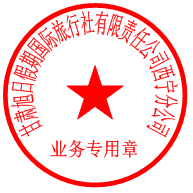 